ANEXO IIIDECLARAÇÃODADOS DO REQUERENTENome completo: __________________________________________________________________Apelido ou nome artístico:__________________________________________________________Data de nascimento:___________________________________________________________________________________________________________________________________________________________Local de nascimento: ______________________________________________________________Endereço residencial: ______________________________________________________________Município: 	Unidade da Federação:_____CPF: 	RG: 	Data/Local de expedição:  	DECLARO:QUE ESTOU CIENTE DE QUE, EM CASO DE UTILIZAÇÃO DE QUALQUER MEIO ILÍCITO, IMORAL OU DECLARAÇÃO FALSA PARA A PARTICIPAÇÃO DESTE CREDENCIAMENTO, INCORRO NAS PENALIDADES PREVISTAS NOS ARTIGOS 171 E 299 DO DECRETO LEI Nº 2.848, DE 07 DE DEZEMBRO DE 1940 (CÓDIGO PENAL);QUE ESTOU CIENTE QUE AS INFORMAÇÕES DECLARADAS POR MIM SERÃO CRUZADAS COM OUTRAS BASES DE DADOS OFICIAIS PARA AS NECESSÁRIAS VALIDAÇÕES. DECLARO ESTAR CIENTE DE QUE O SUBSÍDIO MENSAL PREVISTO NO INCISO II DO CAPUT DO ART. 2º, DO DECRETO Nº 10.464, DE 17 DE AGOSTO DE 2020, SOMENTE SERÁ CONCEDIDO PARA A GESTÃO RESPONSÁVEL PELO ESPAÇO CULTURAL, VEDADO O RECEBIMENTO CUMULATIVO, MESMO QUE O BENEFICIÁRIO ESTEJA INSCRITO EM MAIS DE UM CADASTRO OU SEJA RESPONSÁVEL POR MAIS DE UM ESPAÇO CULTURAL. Arapiraca/AL, 	de 	de 	.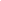 Assinatura(Igual à do documento de identiﬁcação)